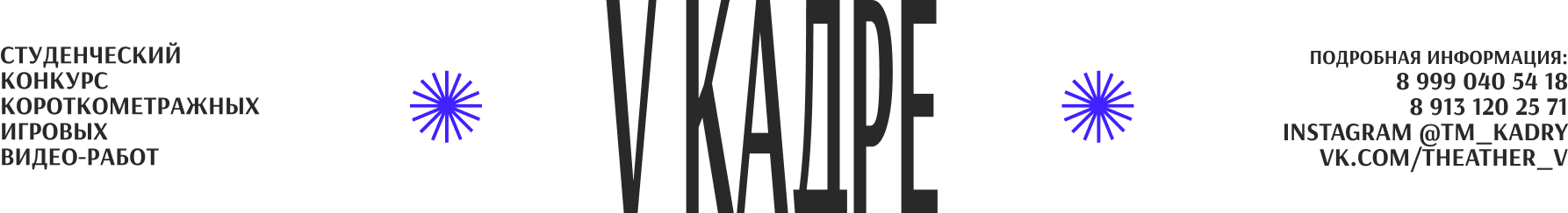 ПОЛОЖЕНИЕо проведении студенческого конкурса короткометражных игровых видео-работ «V Кадре»Общие положенияСтуденческий конкурс короткометражных игровых видео-работ
«V Кадре» (далее – Конкурс) организуется и проводится Дальневосточным федеральным университетом. Непосредственно за организацию и проведение конкурса отвечает Творческий центр ДВФУ.Цели и задачи Конкурса2.1. Целью Конкурса является развитие медиа-культуры в среде молодежи, сохранение и приумножение культурных, духовно-нравственных ценностей в современном информационном пространстве.2.2. Задачами Конкурса являются:- активизация творческого потенциала и развитие творческих способностей среди обучающейся молодежи Приморского края;- поддержка и развитие профессиональных навыков, эстетического вкуса, творческого подхода молодых режиссёров, сценаристов, операторов и актёров;- способствовать развитию активной гражданской позиции и социальной инициативы в условиях организации социально-значимого досуга молодежи;- совершенствовать навыки в создании тематических видеороликов, пропаганда творческой, позитивно-направленной деятельности среди молодежи.3. Сроки проведения Конкурса3.1. Оценка конкурсных работ проводится компетентным составом жюри
с 12 мая по 25 мая 2021 года в online-формате.3.2. Оглашение итогов Конкурса состоится 31 мая 2021 года на Торжественной церемонии награждения в кампусе ДВФУ в offline-формате с вручением главных и поощрительных призов.4. Участники Конкурса4.1. Принять участие в конкурсе приглашаются студенты, аспиранты, интерны высших и средне-специальных учебных заведений, желающих развивать режиссёрское, актерское и сценарное мастерство в своем учебном заведении. 5.Условия участия в Конкурсе5.1. На Конкурс предоставляются короткометражные игровые видео-работы соответствующие требованиям Конкурса, зафиксированные на цифровые фото-видео камеры и смонтированные любыми доступными техническими средствами.5.2. Конкурсная работа должна быть выполнена самостоятельно. Использование уже имеющегося в интернете материалов (стоковых видео) запрещается.5.3. К участию в Конкурсе принимаются только завершенные оригинальные произведения, авторы которых разместили свои работы на личной странице ВКонтакте или Instagram с хэштегами #СШТМТеатрV #Театр_V #V_Кадре.5.4. Каждому участнику необходимо в срок до 11 мая 2021 года пройти регистрацию по ссылке https://forms.gle/fcNpAuzaxC1L1sNq9, заполнив Google-форму заявки и прикрепить конкурсную видео-работу с краткой аннотацией (название работы, жанр, краткое описание работы, автор, режиссер, оператор, актерский состав и т.д. – объём не более 250 символов).6. Требования к видео-работам6.1. Окончательный вариант смонтированной видео-работы должен быть сохранен в форматах AVI/MOV/MPEG/МP4.6.2. Минимальное разрешение видео-работы – 1280x960 для 4:3, 1280x720 для 16:9, не ниже 240px (пикселей). Размер видео-работы не более 1 ГБ. Ориентация видеосъёмки – горизонтальная.6.3. Продолжительность записи видеоролика не более 5 минут.6.4. Участие автора/ов в сюжете/ах видео-работы необязательно.6.5. Использование специальных программ и инструментов при съёмке и монтаже видеоролика самостоятельно решается участником Конкурса.6.6. Количество видео-работ от одного автора (авторского коллектива) – не ограничено 5.7. Участники Конкурса сами определяют жанр видео-работы.6.8. При монтаже видеоролика могут использоваться фотографии и архивные материалы. 6.9. На конкурс не принимаются ролики рекламного характера, оскорбляющие достоинство и чувства других людей, и не соответствующие целям и задачам Конкурса. 6.10. Обязательно в каждой конкурсной видео-работе должен быть обыгран главный символ СШТМ «Театр V» буква «V» в любом художественном проявлении.7. Жюри конкурса и критерии оценки7.1. Состав жюри Конкурса формируется Творческим центром ДВФУ из числа профессиональных экспертов СШТМ «Театр V», приглашенных профессиональных режиссеров и актеров театра и кино, представителей медиа-сферы и работников сферы культуры города Владивостока и Приморского края.7.2. Жюри проводит экспертизу видео-работ, состоящую из содержательной и технической экспертных оценок. 7.3. Оценка за содержательную и драматургическую составляющую видео-работы является решающей при определении победителя и призеров Конкурса. Оценка за техническое исполнение видеоматериала может незначительно повысить значимость конкурсной работы, но не может иметь решающего значения на получение призового места.7.4. Жюри Конкурса оценивает видео-работы по следующим критериям:- глубина раскрытия заявленной автором темы;- творческий подход (новизна идеи, оригинальность сценария, гибкость мышления, режиссерские решения, креативность);- логическая составляющая плана видео-работы при монтаже сюжетов/кадров, которая позволяет воспринимать материал как единое целое;- использование кинематографических изобразительных средств;- общее эмоциональное восприятие конкурсной видео-работы;- эстетичность работы;- качество видео-работы (работа над кадром, монтаж, звук);- правомерность использования и применения специальных средств при съёмках и монтаже видеоматериалов – соблюдение линии взаимодействия и масштаба, композиции, сочетание планов, световых и цветовых эффектов, применение перебивок, переходов, композитинга и пр. 7.4. У каждой работы есть возможность получить дополнительные баллы при выполнении следующих условий: - создание постера работы;- создание краткого видео трейлера;- создание видеоролика о съёмках (бэкстейджа). 8. Награждение победителей Конкурса8.1. Состав жюри путем открытого голосования определяет победителей Конкурса в следующих номинациях:- Лучшая короткометражная работа;- Лучшая режиссура;- Лучший сценарий;- Лучшая женская роль;- Лучшая мужская роль.8.2. В результате организованного зрительского голосования в группе ВКонтакте СШТМ «Театр V» определяется обладатель приза зрительских симпатий.8.3. Победители Конкурса награждаются памятными дипломами и главными призами конкурса. Дипломанты конкурса награждаются памятными дипломами и поощрительными призами конкурса.8.4. Все конкурсные работы победителей размещаются в группе ВКонтакте СШТМ «Театр V» и на странице Instargam @tm_kadry. 8.5. Жюри конкурса может устанавливать также дополнительные виды наград – как коллективные, так и индивидуальные, при согласовании с организаторами Конкурса.9. Авторские права 9.1. Ответственность за соблюдение авторских прав работы, участвующей в Конкурсе, несет автор (коллектив участников), приславший данную работу на Конкурс.9.2. Присылая свою работу на Конкурс, автор (коллектив участников) автоматически дают право организаторам Конкурса на использование присланного материала (размещение в сети интернет, участие в творческих проектах и т. п.).9.3. Участники Конкурса дают свое согласие на обработку своих персональных данных: фамилии, имени, отчества, года и места рождения, почтового адреса, абонентского номера, адресов электронной почты, и иных персональных данных, сообщенных участником Конкурса.Адрес оргкомитета Конкурса:690950, г. Владивосток, о. Русский,п. Аякс, 10, кампус ДВФУ,корпус А, каб. 725.Дополнительная информация:Коваль Павел Владимирович – 8 (914) 707 35 70Коденко Павел Павлович – 8 (999) 057 41 49e-mail: mc_tgeu@mail.ru,Официальная группа ВКонтакте:vk.com/theather_vInstagram: @tm_kadryПодать заявку и пройти регистрациюможно отсканировав QR-код.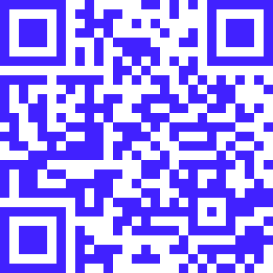 